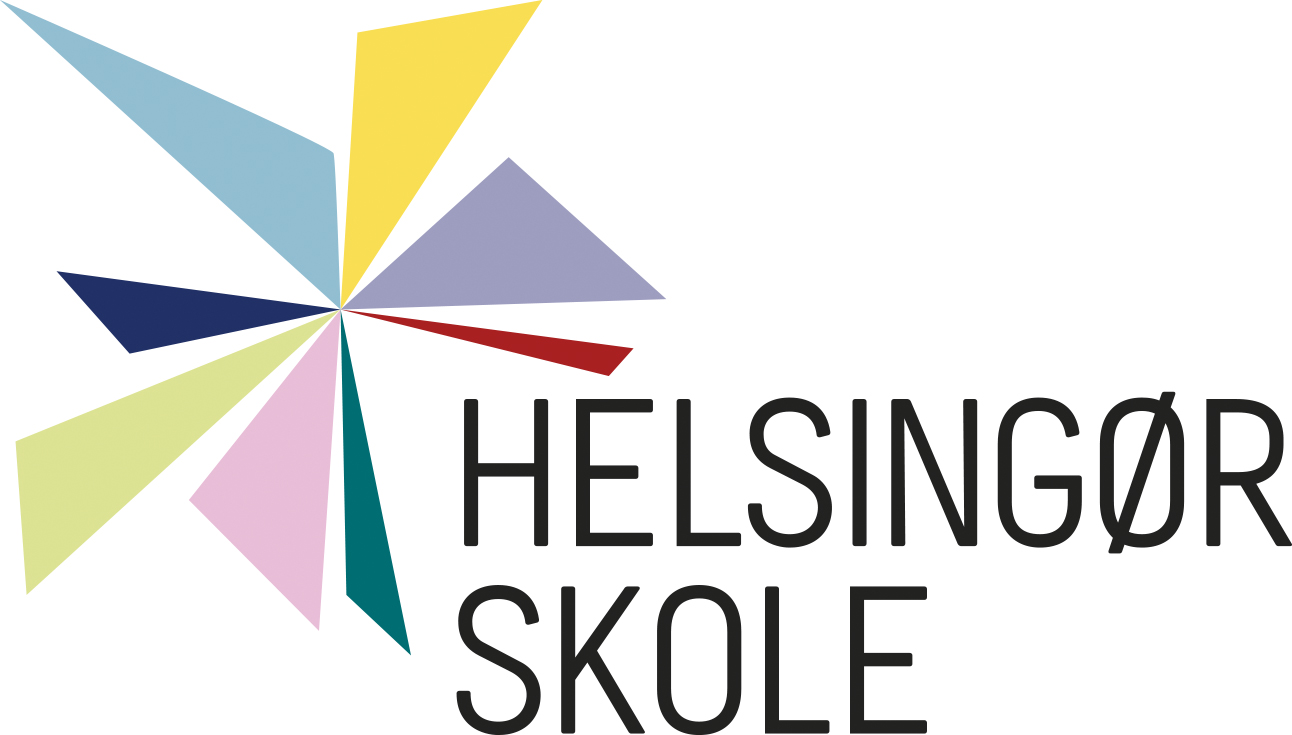                                                                                                                                           Helsingør den 23. november 2017Høringssvar vedr. anbefalinger for inkluderende læringsmiljøer i dagtilbud og skoler og skolernes specialområdeGenerelle betragtningerIfølge UVM, skal elevers udvikling og læring så vidt muligt finde sted i den almindelige undervisning. Ligeledes peger UVM på, at ”inklusion handler om barnets oplevelse af at være en del af det sociale og faglige fællesskab. Det er centralt for, at barnet kan lære noget og udvikle sig”.For Helsingør Skole betyder ovenstående, at følgende er en forudsætning for at kunne skabe inkluderende læringsmiljø for alle børn, uanset forudsætning og særlige behov:Flest mulige elever har deres fysiske tilstedeværelse i det almene undervisningstilbud. Dette under forudsætning af at følgende er opfyldt:Alle elever deltager og føler sig værdifulde i skolens faglige og sociale fællesskaber.Alle elever får størst mulig læring både fagligt og socialt i forhold til deres evner.Afklaring af økonomi i forhold til inkluderende læringsmiljøerI takt med at børn med særlige behov i stigende grad er en del af det almene læringsmiljø, kræver dette fysiske tilpasninger flere stede. Der er behov for at der kommunalt tages stilling til, hvordan dette koordineres og prioriteres mellem skolen og Center for Ejendomme.Høringssvar:Navn til enhed: Helsingør Skole: A-MED og SkolebestyrelsenNavn til enhed: Helsingør Skole: A-MED og SkolebestyrelsenAnbefalingHøringssvarA. Sammenhæng mellem almen- og specialområdet (se bilag 2)Skolerne minimerer skellet mellem almen- og specialområdet ved, at oprette en række mindre indgribende specialtilbud i sammenhæng med almenområdet.Målgrupper:OrdblindeBørn med generelle indlæringsvanskelighederBørn med autismeRelevansRelevansen i denne anbefaling er, at man kigger på de forskellige området, og overvejer hvorvidt de tiltag kommunen har taget siden inklusionsdagsorden for alvor blev sat, har opfyldt de mål man ønskede at opnå. OrdblindeKommunens O-hus blev nedlagt i 2013, og skolerne overtog opgaven. Helsingør skole oplever at kunne håndtere en række ordblindeproblematikker, men skolen er udfordret på de hårdest ramte elever. Vi er også udfordret på, at elever som har fået og er blevet instrueret i diverse hjælpemidler, ikke nødvendigvis vil anvende disse, og både forældre og fagpersoner er udfordret på at motivere eleven til at bruge disse. Skolen oplever en større bevågenhed fra Ordblindeforeningen, og fra forældre, samtidigt med et større pres på at skolen skal finansiere efterskoleophold for denne elevgruppe.Helsingør Skole ser et behov for, et kompetent og konkurrencedygtigt tilbud, til denne elevgruppe.SpecialklasserFra og med skoleåret 2014, påbegyndte kommunen en udfasning af specialklasserne. Det betyder at der i dag ikke er oprettet specialklasser fra 0.-3. klasse. Spændvidden i denne elevgruppens kompetencer og formåen er stor. Skolen er udfordret på, at give denne elevgruppe som har store kognitive indlæringsvanskeligheder, de bedste læringsmuligheder i de eksisterende læringsmiljøer. Helsingør Skole mener desuden, at denne elevgruppe udfordrer trivsel og læring i almenmiljøet. Skolen er bekymret for, at denne gruppe kan medvirke til, at barren bliver sænket i forhold til de krav som stilles i klassen. Dette fordi læringsniveauet i en almenklasse ofte er stort (op til flere år), og med denne elevkategori indbefattet, bliver der yderligere lagt adskillige år til dette. Vi har elever i almenklasser, som er visiteret til Team V (specialskole for elever med generelle og specifikke indlæringsvanskeligheder), men hvor forældrene ikke ønsker dette. Disse elever ville tidligere blive opfanget i specialklasser, hvorimod de nu indskrives i almenklasser.Vi er bekymrede for, at det med ovenstående in mente, kan blive svært at højne det faglige niveau.Børn med autismeDer er en stigning på landsplan, i forhold til børn som bliver diagnosticeret med autisme (efterfølgende: ASF). Af disse er det i Helsingør Kommune, kun de hårdest ramte, og som typisk også er sanseforstyrrede, har angst, OCD eller har stærk skolevægring, som får tilbudt plads på Nygård/anden specialskole for børn med ASF. Der er en tendens til, at børn bliver diagnosticeret lang tid inden skolealder, og her er der ofte en forventning hos forældrene om, at børnene skal visiteres direkte fra daginstitutionen/specialinstitutionen til Nygård/anden specialskole for børn med ASF.Høringsmaterialet giver indtryk af en kommunal antagelse om, at elever med ASF’s behov for specialskole sker glidende, altså fra let ASF til mere ASF. Denne præmis er vi ikke nødvendigvis enig i. Det vi kan se er, at der er børn med ASF, som kan klare sig og trives i almenmiljøet, i længere tid, ofte op til præpubertet eller puberteten. Denne elevgruppe har typisk ikke angst eller OCD, og er dermed anderledes ramt af ASF.Helsingør Skole mener, at vi i kommunen mangler et mellemtilbud til børn med ASF, som er velfungerende. Det er denne type børn med ASF, man I Århus har gjort erfaring med, i forhold til NEST klasser.Helsingør Skole har haft fem ledere på studietur til Århus, senest var tre ledere af sted, for bl.a. at høre resultaterne fra første evaluering, blive gennemgået. NEST klasser i Århus er en investering og kommunalt forankret projekt og indsatsområde, hvor der foruden kommunale midler, også modtages fondsmidler.Evalueringen viser, at almenelever i NEST klasser (12 elever pr. klasse), scorer lavere end almenelever i kontrolklasserne, mens elever med ASF (4 pr. klasse) scorer bedre end forventet. De 4 elever med ASF pr. NEST klasse, er ikke distriktselever, men kommer fra hele kommunen. Det der derfor ikke inkludering i nærmiljøet som er det primære fokus i NEST klasserne, men inklusion så længe som gavnligt for eleven, i almenklasser. Der er to voksne (lærer + pædagog eller lærer + lærer) i alle timer i skolen.NEST klasser kræver efteruddannelse af medarbejdere i skole, samt ændring af BUR’s struktur og samarbejde med skolen. Helsingør Skole har kontakt til skole i Århus, som arbejder med elementer af NEST, noget vi kigger nærmere på i forhold til ’gruppetilbud’ tæt på almenklasserne. Helsingør Skole har ekspertise og erfaring i forhold til børn med ASF, og det er oplagt at denne ekspertise er drivkræfter i gruppeordninger på Helsingør Skole.Helsingør Skole oplever at kommunen bedst varetager forsyningsforpligtigelsen for børn med ASF, ved at opretholde specialskoletilbuddet, videreudvikle kompetencecenteret, og oprette et behandlingstilbud i tilknytning til Nygård, for børn med ASF.Børn med ADHDHelsingør Skoles holdning er, at samme fokus og indsats skal gøre sig gældende for børn med ADHD, altså fokus på lokal gruppeordning, eks. i almenmiljøet, med tæt opfølgning fra personalet tilknyttet ADHD klasserne. B. Fælles servicestandarder og ensartethed i visitation (se bilag 2)For at sikre ensartethed og lige vilkår for alle børn i kommunen, udarbejder Center for Dagtilbud og Skoler servicestandarder for inklusionsindsatser, specialundervisning og specialfritidstilbud.Center for Dagtilbud og Skolers tilsyn med specialtilbuddene skal organiseres på en måde, så de understøtter ensartede serviceniveauer.Behov for tydelige rammerDer er behov for overordnede retningslinjer og styring i forhold til praksis, da dette vil sikre at regler overholdes, og at der hele tiden er fokus på det enkelte barns læring og udvikling.Det er Helsingør Skoles opfattelse, at tydeligt og ensartet serviceniveau kan komme til at lægge et øget pres på skolens økonomi, da der kan blive stillet krav vi ikke har ressourcer til at honorere.  C. Styrkede overgange (se bilag 1 og 2)Fra sundhedsplejerske til dagtilbud:Sundhedsplejen og Børnehuset Troldehøj afprøver et mere integreret samarbejde mellem sundhedsplejersker og dagtilbud i boligområdet Nøjsomhed med henblik på at sikre en tidlig og forebyggende indsats.Fra dagtilbud til skole:Center for Dagtilbud og Skoler introducerer i skoleåret 2017/2018 en ny fælles procedure for, hvordan medarbejderne på området skal samarbejde om børns overgang fra dagtilbud til skole herunder en særskilt proces for børn med særlige behov.Fra skole til ungdomsuddannelse:En arbejdsgruppe nedsat af Center for Dagtilbud og Skoler udarbejder en plan for udskolingsforløb og overgange til ungdomsuddannelser for børn og unge med særlige behov.RelevansDet er ikke muligt, at udtale os om den ny fælles procedure for samarbejdet omkring overgang fra dagtilbud til skoler, da denne først er sendt ud den 22/11, to dage inden fristen for dette høringssvar. Vi imødeser en fælles og ufravigelig praksis omkring samarbejdet mellem daginstitution og skole, til gavn for de kommende skolebørn, deres forældre samt de medarbejdere som skal arbejde med børnene.Behov Helsingør Skole ønsker at komme i dialog med forældre i daginstitutionerne, tidligt i deres børns institutionstid. Det kan være i form af deltagelse på forældremøder, temamøder o.a. Ligeledes ønsker skolen at bidrage i et samarbejde, i forhold til hvordan skolens specialister, eks. læsevejledere, kan vejlede/rådgive/sparre med pædagogerne i forhold til udvikling af de sproglige færdigheder.Foruden de fordele vi kan se i dette for børnenes trivsel og udvikling, ser vi det også som en måde hvorpå vi som folkeskole kommer tæt på forældre, inden de træffer valg om fremtidig folke- eller privatskole.Midler til støtte i overgangenBørn med særlige behov, får i nogle tilfælde bevilget støtte i daginstitutionen fra en central pulje. Denne støtte bortfalder pr. automatik, når barnet starter i SFO 1/5.Set ud fra DS (Center for Dagtilbud og Skoler) strategikort om tidlig indsats, bør støtte bevilget i daginstitutionen ligge som en central pulje som følger barnet ind i 0.kl., således at skole/SFO kan lære barnet at kende, og iværksætte nødvendige tiltag ud fra en ny handleplan. Udskolingsforløb  Der er elever på Nygård, som reagerer med stærk mistrivsel og faglig tilbagegang, når de skifter gruppe, lokale eller voksne, i et ellers trygt miljø. Der er eksempler og erfaring for, både hos fagpersoner og forældre på, at det kan tage adskillige måneder for en elev med ASF at falde til i en gruppe/klasse. Samtidig vil den spændende, ny planlagte organisering af 10. klasse fra næste skoleår passe meget dårligt til de fleste elever med autisme, der har stor brug for struktur og forudseelighed, ikke mindst i overgangen til et nyt skoletilbud.Skolebestyrelsen finder, på baggrund af ovenstående, det stærkt bekymrende hvis de dårligst fungerende elever med ASF, skal skifte miljø, for et skoleår.Det vil derfor være afgørende for den enkelte elev, at der bliver truffet individuel beslutning på revisitationsmødet om, hvilket udskolingsforløb for den unge, som vil medvirke til fortsat trivsel og faglige udvikling også i et evt. 11. skoleår.Rent samfundsøkonomisk mener vi, at målet til enhver tid må være, at vælge det som giver den unge bedst mulighed for på sigt at klare sig bedst muligt på egen hånd.D. Fælles sprog og ensartede tilgange (se bilag 1)Den løsningsfokuserende tilgang (LØFT), hvor der tages udgangspunkt i barnets styrker og ressourcer, fastholdes i alle enheder som mindset og metode i alt arbejde med inklusion og specialområdet.RelevansDet er en vedvarende og meningsfuld proces, at arbejde med den tilgang vi har til børn og deres nærmeste voksne.Mindset er essentielt, men det er også væsentligt, at ressourcerne til en krævende elevgruppe er inden for rækkevidde.Målet er for os på Helsingør Skole, at flest muligt børn/unge er en del af det almene læringsmiljø, og tales og arbejdes ind i dette. E. Elevfravær (se bilag 1)Center for Dagtilbud og Skoler udarbejder en procedure med beskrivelse af myndighedsopgaven, handleanvisninger og ansvarsfordeling i forbindelse med elevfravær.RelevansSkolen kender sit ansvar i forhold til elevfravær, og oplever ikke, at en procedure mv. vil ændre på det faktum, at der er en del elevfravær.Dette er en problematik vi kæmper med at komme til livs. På Helsingør Skole har vi en fast procedure for elevfravær, og vi sender sms til én forælder hvis en elev (udskoling) ikke dukker op til én/flere lektion/lektioner. Vi afholder LØFT møder hvor de involverede parter deltager, men dybest set oplever vi, at vi ikke har konsekvenser vi kan anvende, når eleverne har fravær.Vi behøver…I stedet for en ny procedure beskrivelse, ønsker Helsingør Skole, at kommunen/DS (og BUF) sætter sig i spidsen i forhold til at sætte retning og opstille værdier, i forhold til at passe sin skole. Dette kan/skal følges op af, økonomiske konsekvenser for familien, da forældrene er forpligtiget på, at sikre at deres børn får den undervisning de har krav på.Skolernes eneste konsekvens er pt., at sende underretning til BUF. Dette medfører sjælden ændring i elevfraværet. Vi ønsker en højere grad af samarbejde mellem BUF og DS, når det handler om elevfravær.ForslagMorgenfrueordningen har eksisteret gennem en årrække, og har hjulpet flere børn. Dog er deres rækkevidde begrænset, og man kan diskutere, hvorvidt denne ordning hjælper forældrene til at tage deres forældreansvar i forhold til elevens skolegang. Vi forslår derfor, at morgenfrueordningen ophører, og midlerne (lønkronerne) lægges ud til skolerne, således at skolerne kan sende sms’er til alle forældre.Helsingør Skole vil også foreslå, at der bevilges midler til at ansatte/afse timer til, at en medarbejder eks. inklusionsvejleder, ringer de forældre op, hvis barn ikke er mødt i skole. Vi ved fra andre kommuner, at denne ordning har stor effekt i forhold til at reducere elevfraværet.F. Kompetencer og videndeling i en ny organisering (se bilag 1)Vedr. inklusionsvejledere:Inklusionsvejlederne indgår i det daglige arbejde med inkluderende læringsmiljøer i dagtilbud og skoler.Ledelsen i dagtilbud og skoler kan i forbindelse med fordeling af opgaver fortsat beslutte at bevare inklusionsvejledernes funktion og rolle.Vedr. kompetencecentre:De nuværende kompetencecentre på specialområdet fastholdes og skal fortsat kunne stille faglig viden til rådighed. Center for Dagtilbud og Skoler videreudvikler og omdanner deres rolle i takt med evt. udrulning af den anbefalede organisering af mindre indgribende tilbud på specialområdet. Ved at trække den specialpædagogiske og specialfaglige viden tættere på almenområdet vil der via faglige netværk og teamarbejde kunne være et flow af viden mellem de to områder.InklusionsvejlederneVi oplever inklusionsvejledernes funktion som væsentligt, og vi har stor gavn af de inklusionsvejledere vi har på Helsingør Skole. Èn af de primære opgaver for inklusionsvejlederne hos os er, at få fælleskabet til at lykkes.Når det er sagt oplever vi samtidigt, at ressourcen til LKT/inklusionsvejledere er for knap i forhold opgaveporteføljen. En optimering for denne gruppe vil være, fast supervision fra BUR:KompetencecentreDet er godt at videreudvikle på disse. Hvad der menes med ”omdanner deres rolle”, kan være svært at læse sig til, men vi vil anbefale, at dette gøres i tæt kontakt og sparring med de eksisterende kompetencecentre, inden for de forskellige fagområder.Flow og gensidig sparring er væsentligt, men vi ser det også som en væsentligt kvalitet i Helsingør Kommunen, at man har ”kraftcentre” (ADHD, Nygård etc.) med specialist ekspertise og kompetencer.G. Strategier og værktøjer som understøtter arbejdet med inkluderende læringsmiljøer (se bilag 1)Følgende metoder og tilgange bevares i det videre arbejde med inkluderende læringsmiljøer:  •	Tværfagligt Forum•	Børnelinealen•	LØFT samt fokus på læring og progression danner rammen i alle indstillinger mm.Værktøjet FamilieDialog evalueres ved udgangen af 2017. Anbefalinger i forhold til dette afventer denne evaluering.BevaringsværdigDet nævnte fora og metoder (TF, børnelinealen, LØFT mv.) er langt hen ad vejen bevaringsværdige.Udfordringen er stigende behov for mødetid, pga. antallet f sager. Sagsgangen har en tendens til at blive lang, hvilket er et lokalt forankret ansvar for at nedbringe. Skolen er også afhængig af, smidige arbejdsgange hos BUR og Familierådgivningen.  FamilieDialogVi afventer proces for evaluering af FamilieDialog.H. Styrket økonomistyring ift. behandlingstilbud uden for kommunen (Bilag 2)Center for Dagtilbud og Skoler og Center for Børn, Unge og Familier afdækker, om ressourcerne til behandlingstilbud og anbragte børns skoletilbud uden for kommunen anvendes hensigtsmæssigt.Vi anbefalerForuden det nævnte fokus i anbefalingerne, vil vi forslå at kommunen opretter et behandlingstilbud for normaltbegavede elever med ASF i tilknytning til Nygård Skole, hvor der er ekspertise inden for området. Det ville betyde en enklere overgang mellem behandlingstilbud og specialskoletilbuddet, når eleven var klar til det. Samtidig ville personalet begge steder kunne drage nytte af gensidig sparring.Overordnet for alle anbefalinger:Sikrer anbefalingerne samlet set en hensigtsmæssig udvikling af inkluderende læringsmiljøer og specialområdet?Hvilke anbefalinger bør have højeste prioritet?OverordnetVi mener ikke at kunne se, at anbefalingerne sikrer at alle børn med særlige behov, får et skoletilbud som er tilpasset deres specifikke behov.Hvis disse børn skal have deres primære læringsrum som en del af almenområdet, skal dette sikres via ressourcetildelingen, således at alle børn i klassefællesskabet profitere af dette. Det kan væres svært at se, hvordan anbefalingerne giver mere balance på almenområdet, til gavn for alle børn, og for fællesskabet. Højeste prioritetFokus på ordblindeBørn med generelle indlæringsvanskelighederOvergangeElevfravær.